Machen Sie sich bitte Gedanken zu den drei Impulsen und notieren Sie diese stichpunktartig.Schauen Sie sich den Referenzrahmen an!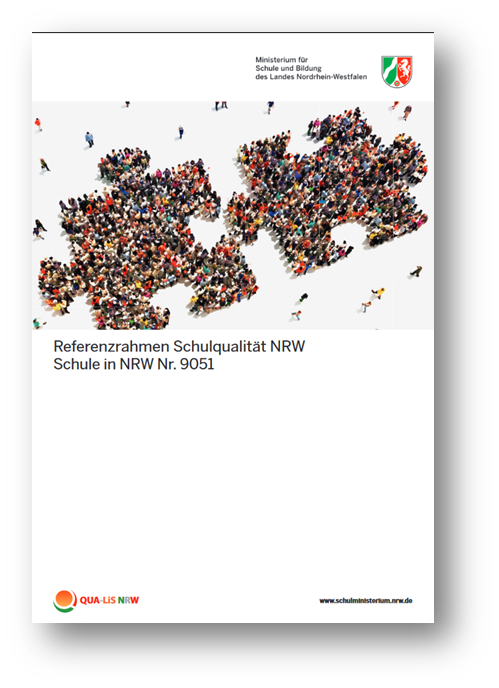 Prüfen Sie, ob und wo sich Ihre Vorstellungen von „guter Schule“ im Referenzrahmen wiederfinden!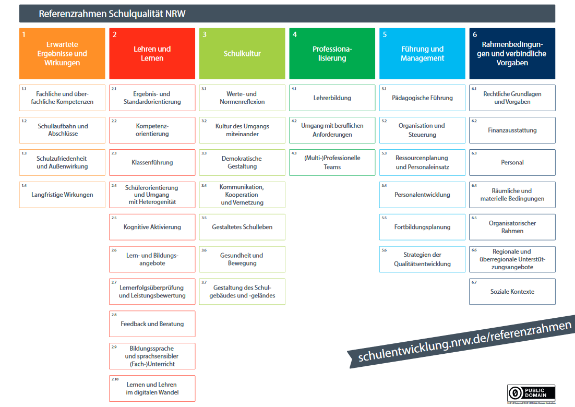 Überprüfen/Vergleichen Sie Ihre Vorstellungen mit den Kriterien und „aufschließenden Aussagen“